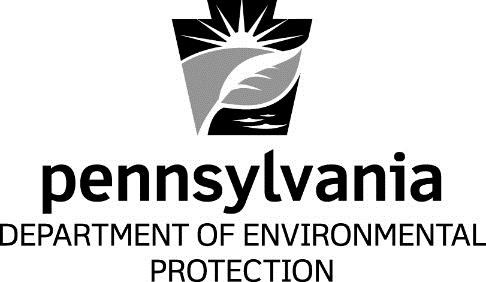 Attachment E EPA’s Determinations of Attainment of the 2008 NAAQS – Pennsylvania’s Nonattainment Areas InformationalBureau of Air QualityDepartment of Environmental Protection[This page intentionally left blank.] 